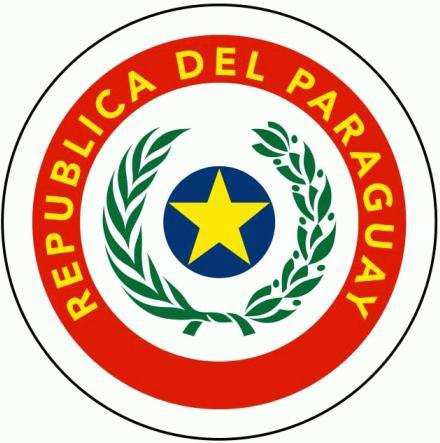 PRESIDENCIA DE LA REPÚBLICAMinisterio de Hacienda Anexo al Decreto N° 4.774/16Anexo B-15-02DECLARACIÓN JURADA DE LA ACTUALIZACIÓN MENSUAL DEL MOVIEMIENTO DE LOS RECURSOS HUMANOSDECLARACIÓN JURADA DE LA ACTUALIZACIÓN MENSUAL DEL MOVIEMIENTO DE LOS RECURSOS HUMANOSDECLARACIÓN JURADA DE LA ACTUALIZACIÓN MENSUAL DEL MOVIEMIENTO DE LOS RECURSOS HUMANOSDECLARACIÓN JURADA DE LA ACTUALIZACIÓN MENSUAL DEL MOVIEMIENTO DE LOS RECURSOS HUMANOSDECLARACIÓN JURADA DE LA ACTUALIZACIÓN MENSUAL DEL MOVIEMIENTO DE LOS RECURSOS HUMANOSDECLARACIÓN JURADA DE LA ACTUALIZACIÓN MENSUAL DEL MOVIEMIENTO DE LOS RECURSOS HUMANOSLa Unidad de Administración y Finanzas (UAF) de la Entidad: MUNICIPALIDAD DE ACAHAY declara bajo fe de juramento que los datos que se detallan a continuación son veraces y corresponden a la nómina de funcionarios permanentes, contratados ycomisionados actualizados de la Institución al mes de MAYO / 2020. La exactitud de los datos contenidos serán de absoluta  responsabilidad de laURRHH, UAF y de la máxima autoridad de la Entidad.La Unidad de Administración y Finanzas (UAF) de la Entidad: MUNICIPALIDAD DE ACAHAY declara bajo fe de juramento que los datos que se detallan a continuación son veraces y corresponden a la nómina de funcionarios permanentes, contratados ycomisionados actualizados de la Institución al mes de MAYO / 2020. La exactitud de los datos contenidos serán de absoluta  responsabilidad de laURRHH, UAF y de la máxima autoridad de la Entidad.La Unidad de Administración y Finanzas (UAF) de la Entidad: MUNICIPALIDAD DE ACAHAY declara bajo fe de juramento que los datos que se detallan a continuación son veraces y corresponden a la nómina de funcionarios permanentes, contratados ycomisionados actualizados de la Institución al mes de MAYO / 2020. La exactitud de los datos contenidos serán de absoluta  responsabilidad de laURRHH, UAF y de la máxima autoridad de la Entidad.La Unidad de Administración y Finanzas (UAF) de la Entidad: MUNICIPALIDAD DE ACAHAY declara bajo fe de juramento que los datos que se detallan a continuación son veraces y corresponden a la nómina de funcionarios permanentes, contratados ycomisionados actualizados de la Institución al mes de MAYO / 2020. La exactitud de los datos contenidos serán de absoluta  responsabilidad de laURRHH, UAF y de la máxima autoridad de la Entidad.La Unidad de Administración y Finanzas (UAF) de la Entidad: MUNICIPALIDAD DE ACAHAY declara bajo fe de juramento que los datos que se detallan a continuación son veraces y corresponden a la nómina de funcionarios permanentes, contratados ycomisionados actualizados de la Institución al mes de MAYO / 2020. La exactitud de los datos contenidos serán de absoluta  responsabilidad de laURRHH, UAF y de la máxima autoridad de la Entidad.La Unidad de Administración y Finanzas (UAF) de la Entidad: MUNICIPALIDAD DE ACAHAY declara bajo fe de juramento que los datos que se detallan a continuación son veraces y corresponden a la nómina de funcionarios permanentes, contratados ycomisionados actualizados de la Institución al mes de MAYO / 2020. La exactitud de los datos contenidos serán de absoluta  responsabilidad de laURRHH, UAF y de la máxima autoridad de la Entidad.Nivel:	30Entidad:	135Tipo de Presupuesto:	2Programa:	2Subprograma:	0Proyecto:	0Nivel:	30Entidad:	135Tipo de Presupuesto:	2Programa:	2Subprograma:	0Proyecto:	0Nivel:	30Entidad:	135Tipo de Presupuesto:	2Programa:	2Subprograma:	0Proyecto:	0Nivel:	30Entidad:	135Tipo de Presupuesto:	2Programa:	2Subprograma:	0Proyecto:	0Nivel:	30Entidad:	135Tipo de Presupuesto:	2Programa:	2Subprograma:	0Proyecto:	0Nivel:	30Entidad:	135Tipo de Presupuesto:	2Programa:	2Subprograma:	0Proyecto:	0RESUMEN POR OBJETO DEL GASTO Y POR FUENTE DE FINANCIAMIENTO CORRESPONDIENTE AL MES DE: MAYO/2020RESUMEN POR OBJETO DEL GASTO Y POR FUENTE DE FINANCIAMIENTO CORRESPONDIENTE AL MES DE: MAYO/2020RESUMEN POR OBJETO DEL GASTO Y POR FUENTE DE FINANCIAMIENTO CORRESPONDIENTE AL MES DE: MAYO/2020RESUMEN POR OBJETO DEL GASTO Y POR FUENTE DE FINANCIAMIENTO CORRESPONDIENTE AL MES DE: MAYO/2020RESUMEN POR OBJETO DEL GASTO Y POR FUENTE DE FINANCIAMIENTO CORRESPONDIENTE AL MES DE: MAYO/2020RESUMEN POR OBJETO DEL GASTO Y POR FUENTE DE FINANCIAMIENTO CORRESPONDIENTE AL MES DE: MAYO/2020PERMANENTES/CONTRATADOS/COMISIONADOSPERMANENTES/CONTRATADOS/COMISIONADOSPERMANENTES/CONTRATADOS/COMISIONADOSPERMANENTES/CONTRATADOS/COMISIONADOSMOVIMIENTOObj. del Gto.F.F.CANTIDAD DE CARGO OCUPADOCANTIDAD DE CARGO COMISIONADOALTABAJA111 SUELDOS3020--112 DIETAS3090--113 GASTOS DE REPRESENTACION30100--123 HORAS EXTRAS000--125 HORAS ADICIONALES000--131 SUBSIDIO FAMILIAR000--133 BONIFICACIONES3001--137 GRATIFICACIONES POR SERVICIOS ESPECIALES000--191 SUBSIDIO PARA LASALUD000--CANTIDAD DE CONTRATOSCANTIDAD DE CONTRATOS--141 CONTRATACION DEL PERSONAL TECNICO000--142 CONTRATACION DEL PERSONAL DE SALUD000--143 CONTRATACION OCACIONAL DEL PERSONAL DOCENTE000--144 JORNALES30610--145 HONORARIOSPROFESIONALES000--146 CONTRATACION DEL PERSONAL POR SERVICIOS EN EL EXTERIOR000--147 CONTRATACION DEL PERSONAL PARA PROGRAMAS DE ALIMENTACION ESCOLAR Y CONTROL SANITARIO000--TOTALES: 73.TOTALES: 73.TOTALES: 73.TOTALES: 73.TOTALES: 73.TOTALES: 73.            LIC. VICENTE ANIBAL TORRES            DIRECTOR DE ADMINISTRACION Y FINANZAS		                                        C.I.: 3.919.185	            LIC. VICENTE ANIBAL TORRES            DIRECTOR DE ADMINISTRACION Y FINANZAS		                                        C.I.: 3.919.185	            LIC. VICENTE ANIBAL TORRES            DIRECTOR DE ADMINISTRACION Y FINANZAS		                                        C.I.: 3.919.185	            LIC. VICENTE ANIBAL TORRES            DIRECTOR DE ADMINISTRACION Y FINANZAS		                                        C.I.: 3.919.185	            LIC. VICENTE ANIBAL TORRES            DIRECTOR DE ADMINISTRACION Y FINANZAS		                                        C.I.: 3.919.185	            LIC. VICENTE ANIBAL TORRES            DIRECTOR DE ADMINISTRACION Y FINANZAS		                                        C.I.: 3.919.185	